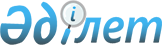 2024-2026 жылдарға арналған Абай ауданының бюджеті туралыАбай облысы Абай аудандық мәслихатының 2023 жылғы 22 желтоқсандағы № 11/3-VIII шешімі.
      Қазақстан Республикасының Бюджет кодексінің 73, 75-баптарына, Қазақстан Республикасының "Қазақстан Республикасындағы жергілікті мемлекеттік басқару және өзін-өзі басқару туралы" Заңының 6-бабы 1-тармағының 1) тармақшасына сәйкес, Абай аудандық мәслихаты ШЕШТІ: 
      1. 2024-2026 жылдарға арналған Абай ауданының бюджеті 1, 2 және 3 қосымшаларға сәйкес, соның ішінде 2024 жылға келесі көлемдерде бекітілсін:
      1)кірістер – 4 641 219,0 мың теңге, соның ішінде:
      салықтық түсімдер – 1 278 439,0 мың теңге;
      салықтық емес түсімдер – 16 273,0 мың теңге;
      негізгі капиталды сатудан түсетін түсімдер – 4 000,0 мың теңге;
      трансферттер түсімі – 3 342 507,0мың теңге;
      2)шығындар – 4 728 557,1 мың теңге;
      3)таза бюджеттік кредиттеу – 44 296,0 мың теңге, соның ішінде:
      бюджеттік кредиттер – 103 376,0 мың теңге;
      бюджеттік кредиттерді өтеу – 59 080,0 мың теңге;
      4)қаржы активтерімен операциялар бойынша сальдо – 20 000,0 мың теңге;
      қаржы активтерін сатып алу – 20 000,0 мың теңге;
      мемлекеттің қаржы активтерін сатудан түсетін түсімдер - 0 теңге;
      5)бюджет тапшылығы (профициті) – - 151 634,1 мың теңге;
      6)бюджет тапшылығын қаржыландыру (профицитін пайдалану) – 151 634,1 мың теңге;
      қарыздар түсімі – 103 376,0 мың теңге;
      қарыздарды өтеу – 59 080,0 мың теңге;
      бюджет қаражатының пайдаланылатын қалдықтары – 107 338,1 мың теңге.
      Ескерту. 1-тармақ жаңа редакцияда – Абай облысы Абай аудандық мәслихатының 28.03.2024 № 14/6-VIII шешімімен (01.01.2024 бастап қолданысқа енгізіледі).


      2. Аудан бюджетіне 2024 жылға арналған әлеуметтік салық, төлем көзінен салық салынатын табыстардан ұсталатын жеке табыс салығы, төлем көзінен салық салынбайтын табыстардан ұсталатын жеке табыс салығы, төлем көзінен салық салынбайтын шетелдік азаматтар табыстарынан ұсталатын жеке табыс салығы бойынша кірістерді бөлу нормативтері 100 пайыз болып орындауға қабылдансын.
      3. 2024 жылға облыстық бюджеттен берілетін субвенция көлемі 1 117 863,0 мың теңге сомасында ескерілсін.
      4. Аудандық бюджеттен ауылдық округтердің бюджеттерiне берілетін субвенциялар көлемi 2024 жылға 408 855,0 мың теңге сомасында белгіленсін, соның ішінде:
      Қарауыл ауылдық округіне – 139 152,0 мың теңге;
      Қасқабұлақ ауылдық округіне – 32 969,0 мың теңге;
      Кеңгірбай Би ауылдық округіне – 33 908,0 мың теңге;
      Көкбай ауылдық округіне – 37940,0 мың теңге;
      Құндызды ауылдық округіне – 39278,0 мың теңге;
      Архат ауылдық округіне – 29 853,0 мың теңге;
      Саржал ауылдық округіне – 33 540,0 мың теңге;
      Медеу ауылдық округіне – 32 756,0 мың теңге;
      Тоқтамыс ауылдық округіне – 29 459,0 мың теңге.
      5. 2024 жылға арналған ауданның жергілікті атқарушы органының резерві 26 165,0 мың теңге сомасында бекітілсін.
      6. 2024 жылға арналған аудандық бюджетке облыстық бюджеттен нысаналы трансферттер көлемі 1 728 288,0 мың теңге сомасында ескерілсін.
      7. 2024 жылға арналған аудандық бюджетке республикалық бюджеттен нысаналы трансферттер көлемі 496 356,0 мың теңге сомасында ескерілсін.
      8. Әлеуметтік сала мамандарын қолдау шараларын іске асыру үшін аудандық бюджетке республикалық бюджеттен кредиттер көлемі 103 376,0 мың теңге сомасында ескерілсін.
      9. Аудандық бюджеттен 2024 жылға ауылдық округтердің бюджеттеріне нысаналы трансферттерді бөлу 4 қосымшаға сәйкес ескерілсін.
      10. Абай аудандық мәслихатының кейбір шешімдері 5 қосымшаға сәйкес күші жойылды деп танылсын.
      11. Осы шешім 2024 жылдың 1 қаңтарынан бастап қолданысқа енгізіледі. 2024 жылға арналған аудандық бюджет
      Ескерту. 1 қосымша жаңа редакцияда – Абай облысы Абай аудандық мәслихатының 28.03.2024 № 14/6-VIII шешімімен (01.01.2024 бастап қолданысқа енгізіледі). 2025 жылға арналған аудандық бюджет 2026 жылға арналған аудандық бюджет Ауылдық округтердің бюджеттеріне нысаналы трансферттерді бөлу
      Ескерту. 4 қосымша жаңа редакцияда – Абай облысы Абай аудандық мәслихатының 28.03.2024 № 14/6-VIII шешімімен (01.01.2024 бастап қолданысқа енгізіледі). Абай аудандық мәслихатының күші жойылған кейбір шешімдердің тізбесі
      1. "2023-2025 жылдарға арналған Абай ауданының бюджеті туралы" Абай аудандық мәслихатының 2022 жылғы 23 желтоқсандағы № 30/5-VII шешімі;
      2. "Мәслихаттың 2022 жылғы 23 желтоқсандағы № 30/5-VII "2023-2025 жылдарға арналған Абай ауданының бюджеті туралы" шешіміне өзгерістер енгізу туралы" Абай аудандық мәслихатының 2023 жылғы 27 сәуірдегі № 2/7-VIІI шешімі;
      3. "Мәслихаттың 2022 жылғы 23 желтоқсандағы № 30/5-VII "2023-2025 жылдарға арналған Абай ауданының бюджеті туралы" шешіміне өзгерістер енгізу туралы" Абай аудандық мәслихатының 2023 жылғы 8 тамыздағы № 5/2-VIІI шешімі;
      4. "Мәслихаттың 2022 жылғы 23 желтоқсандағы № 30/5-VII "2023-2025 жылдарға арналған Абай ауданының бюджеті туралы" шешіміне өзгерістер енгізу туралы" Абай аудандық мәслихатының 2023 жылғы 16 қазандағы № 8/2-VIІI шешімі;
      5. "Мәслихаттың 2022 жылғы 23 желтоқсандағы № 30/5-VII "2023-2025 жылдарға арналған Абай ауданының бюджеті туралы" шешіміне өзгерістер енгізу туралы" Абай аудандық мәслихатының 2023 жылғы 29 қарашадағы № 10/2-VIІI шешімі.
					© 2012. Қазақстан Республикасы Әділет министрлігінің «Қазақстан Республикасының Заңнама және құқықтық ақпарат институты» ШЖҚ РМК
				
      Мәслихат төрағасы 

М. Нұрсұлтанұлы
Абай аудандық мәслихатының
2023 жылғы 22 желтоқсандағы
№ 11/3-VIII шешіміне
1 қосымша
Санаты
Санаты
Санаты
Санаты
Санаты
Сомасы (мың теңге)
Сыныбы
Сыныбы
Сыныбы
Сыныбы
Сомасы (мың теңге)
Ішкі сыныбы
Ішкі сыныбы
Ішкі сыныбы
Сомасы (мың теңге)
Ерекшелігі
Ерекшелігі
Сомасы (мың теңге)
Атауы
Сомасы (мың теңге)
1
2
3
4
5
6
І. КІРІСТЕР
4 641 219,0
1
Салықтық түсімдер
1 278 439,0
01
Табыс салығы 
577 993,0
1
Корпоративтік табыс салығы
12 500,0
11
Ірі кәсіпкерлік субъектілерінен және мұнай секторы ұйымдарынан түсетін түсімдерді қоспағанда, заңды тұлғалардан алынаты корпоративтік табыс салығы 
12 500,0
2
Жеке табыс салығы
565 493,0
01
Төлем көзінен салық салынатын табыстардан ұсталатын жеке табыс салығы
517 630,0
02
Төлем көзінен салық салынбайтын табыстардан ұсталатын жеке табыс салығы
46 563,0
05
Төлем көзінен салық салынбайтын шетелдік азаматтар табыстарынан ұсталатын жеке табыс салығы
1 300,0
03
Әлеуметтiк салық 
465 000,0
1
Әлеуметтік салық 
465 000,0
01
Әлеуметтік салық
465 000,0
04
Меншiкке салынатын салықтар
210 000,0
1
Мүлiкке салынатын салықтар 
210 000,0
01
Заңды тұлғалардың және жеке кәсіпкерлердің мүлкіне салынатын салық
210 000,0
05
Тауарларға, жұмыстарға және қызметтерге салынатын iшкi салықтар 
23 046,0
2
Акциздер 
1 295,0
84
Қазақстан Республикасының аумағында өндірілген бензин (авиациялықты қоспағанда) және дизель отыны
1 295,0
3
Табиғи және басқа да ресурстарды пайдаланғаны үшiн түсетiн түсiмдер
17 900,0
15
Жер учаскелерін пайдаланғаны үшін төлем 
17 900,0
4
Кәсiпкерлiк және кәсiби қызметтi жүргiзгенi үшiн алынатын алымдар
3 851,0
02
Жекелеген қызмет түрлерiмен айналысу құқығы үшiн алынатын лицензиялық алым 
951,0
29
Жергілікті бюджетке төленетін тіркелгені үшін алым 
700,0
34
Қызметтің жекелеген түрлерiмен айналысуға лицензияларды пайдаланғаны үшін төлемақы
2 200,0
08
Заңдық маңызы бар әрекеттерді жасағаны және (немесе) оған уәкілеттігі бар мемлекеттік органдар немесе лауазымды адамдар құжаттар бергені үшін алынатын міндетті төлемдер
2 400,0
1
Мемлекеттік баж
2 400,0
26
Жергілікті бюджетке төленетін мемлекеттік баж 
2 400,0
2
Салықтық емес түсiмдер
16 273,0
01
Мемлекеттік меншіктен түсетін кірістер
9 273,0
5
Мемлекет меншігіндегі мүлікті жалға беруден түсетін кірістер
9 206,0
09
Аудандық маңызы бар қала, ауыл, кент, ауылдық округ әкімдерінің басқаруындағы мемлекеттік мүлікті жалға беруден түсетін кірістерді қоспағанда ауданның (облыстық маңызы бар қаланың) коммуналдық меншігіндегі тұрғын үй қорынан үйлердi жалға беруден түсетін кірістер
9 206,0
7
Мемлекеттік бюджеттен берілген кредиттер бойынша сыйақылар
67,0
06
Мамандандырылған ұйымдарға жергілікті бюджеттен берілген бюджеттік кредиттер бойынша сыйақылар 
28,0
13
Жеке тұлғаларға жергілікті бюджеттен берілген бюджеттік кредиттер бойынша сыйақылар 
39,0
06
Басқа да салықтық емес түсiмдер 
7 000,0
1
Басқа да салықтық емес түсiмдер 
7 000,0
09
Жергіліктік бюджетке түсетін салықтық емес басқа да түсімдер 
7 000,0
3
Негізгі капиталды сатудан түсетін түсімдер
4 000,0
03
Жердi және материалдық емес активтердi сату
4 000,0
1
Жерді сату
4 000,0
01
Жер учаскелерін сатудан түсетін түсімдер 
4 000,0
4
Трансферттер түсімі
3 342 507,0
02
Мемлекеттiк басқарудың жоғары тұрған органдарынан түсетiн трансферттер
3 342 507,0
2
Облыстық бюджеттен түсетiн трансферттер
3 342 507,0
01
Ағымдағы нысаналы трансферттер
1 860 085,0
02
Нысаналы даму трансферттері
364 559,0
03
Субвенциялар
1117863,0
Функционалдық топ
Функционалдық топ
Функционалдық топ
Функционалдық топ
Функционалдық топ
Функционалдық топ
Сомасы
Сомасы (мың теңге)
Функционалдық кіші топ
Функционалдық кіші топ
Функционалдық кіші топ
Функционалдық кіші топ
Функционалдық кіші топ
Сомасы
Сомасы (мың теңге)
Бюджеттік бағдарламалардың әкімшісі
Бюджеттік бағдарламалардың әкімшісі
Бюджеттік бағдарламалардың әкімшісі
Бюджеттік бағдарламалардың әкімшісі
Сомасы
Сомасы (мың теңге)
Бағдарлама
Бағдарлама
Бағдарлама
Сомасы
Сомасы (мың теңге)
Кіші бағдарлама
Кіші бағдарлама
Сомасы
Сомасы (мың теңге)
Атауы
Сомасы
Сомасы (мың теңге)
ІІ. ШЫҒЫНДАР
4 728 557,1
01
Жалпы сипаттағы мемлекеттiк қызметтер 
1 057 164,0
1
Мемлекеттiк басқарудың жалпы функцияларын орындайтын өкiлдi, атқарушы және басқа органдар
312 115,8
112
Аудан (облыстық маңызы бар қала) мәслихатының аппараты
56 362,3
001
Аудан (облыстық маңызы бар қала) мәслихатының қызметін қамтамасыз ету жөніндегі қызметтер
55 572,3
003
Мемлекеттік органның күрделі шығыстары
790,0
122
Аудан (облыстық маңызы бар қала) әкімінің аппараты
255 753,5
001
Аудан (облыстық маңызы бар қала) әкімінің қызметін қамтамасыз ету жөніндегі қызметтер
223 184,5
003
Мемлекеттік органның күрделі шығыстары
7 430,0
113
Жергілікті бюджеттерден берілетін ағымдағы нысаналы трансферттер
25 139,0
2
Қаржылық қызмет
473,0
459
Ауданның (облыстық маңызы бар қаланың) экономика және қаржы бөлімі
473,0
003
Салық салу мақсатында мүлікті бағалауды жүргізу
473,0
9
Жалпы сипаттағы өзге де мемлекеттiк қызметтер
744 575,2
459
Ауданның (облыстық маңызы бар қаланың) экономика және қаржы бөлімі
80 606,8
001
Ауданның (облыстық маңызы бар қаланың) экономикалық саясаттын қалыптастыру мен дамыту, мемлекеттік жоспарлау, бюджеттік атқару және коммуналдық меншігін басқару саласындағы мемлекеттік саясатты іске асыру жөніндегі қызметтер
79 256,8
015
Мемлекеттік органның күрделі шығыстары
1 350,0
495
Ауданның (облыстық маңызы бар қаланың) құрылыс, сәулет, тұрғын үй-коммуналдық шаруашылығы, жолаушылар көлігі және автомобиль жолдары бөлімі
663 968,4
001
Жергілікті деңгейде сәулет, құрылыс, тұрғын үй-коммуналдық шаруашылық, жолаушылар көлігі және автомобиль жолдары саласындағы мемлекеттік саясатты іске асыру жөніндегі қызметтер
90 594,4
003
Мемлекеттік органның күрделі шығыстары
826,0
113
Жергілікті бюджеттерден берілетін ағымдағы нысаналы трансферттер
572 548,0
02
Қорғаныс
22 583,0
1
Әскери мұқтаждар
13 488,0
122
Аудан (облыстық маңызы бар қала) әкімінің аппараты
13 488,0
005
Жалпыға бірдей әскери міндетті атқару шеңберіндегі іс-шаралар
13 488,0
2
Төтенше жағдайлар жөнiндегi жұмыстарды ұйымдастыру
9 095,0
122
Аудан (облыстық маңызы бар қала) әкімінің аппараты
9 095,0
006
Аудан (облыстық маңызы бар қала) ауқымындағы төтенше жағдайлардың алдын алу және оларды жою
9 095,0
06
Әлеуметтiк көмек және әлеуметтiк қамсыздандыру
486 675,0
1
Әлеуметтiк қамсыздандыру
150 602,0
451
Ауданның (облыстық маңызы бар қаланың) жұмыспен қамту және әлеуметтік бағдарламалар бөлімі
150 602,0
005
Мемлекеттік атаулы әлеуметтік көмек 
150 602,0
2
Әлеуметтiк көмек
290 190,0
451
Ауданның (облыстық маңызы бар қаланың) жұмыспен қамту және әлеуметтік бағдарламалар бөлімі
290 190,0
004
Ауылдық жерлерде тұратын денсаулық сақтау, білім беру, әлеуметтік қамтамасыз ету, мәдениет, спорт және ветеринар мамандарына отын сатып алуға Қазақстан Республикасының заңнамасына сәйкес әлеуметтік көмек көрсету
40 863,0
006
Тұрғын үйге көмек көрсету
4 000,0
007
Жергілікті өкілетті органдардың шешімі бойынша мұқтаж азаматтардың жекелеген топтарына әлеуметтік көмек
53 430,0
010
Үйден тәрбиеленіп оқытылатын мүгедектігі бар балаларды материалдық қамтамасыз ету
2 127,0
014
Мұқтаж азаматтарға үйде әлеуметтiк көмек көрсету
103 477,0
017
Оңалтудың жеке бағдарламасына сәйкес мұқтаж мүгедектігі бар адамдарды протездік-ортопедиялық көмек, сурдотехникалық құралдар, тифлотехникалық құралдар, санаторий-курорттық емделу, мiндеттi гигиеналық құралдармен қамтамасыз ету, арнаулы жүрiп-тұру құралдары, жеке көмекшінің және есту бойынша мүгедектігі бар адамдарға қолмен көрсететiн тіл маманының қызметтері мен қамтамасыз ету
86 293,0
9
Әлеуметтiк көмек және әлеуметтiк қамтамасыз ету салаларындағы өзге де қызметтер
45 883,0
451
Ауданның (облыстық маңызы бар қаланың) жұмыспен қамту және әлеуметтік бағдарламалар бөлімі
45 883,0
001
Жергілікті деңгейде халық үшін әлеуметтік бағдарламаларды жұмыспен қамтуды қамтамасыз етуді іске асыру саласындағы мемлекеттік саясатты іске асыру жөніндегі қызметтер
40 905,0
011
Жәрдемақыларды және басқа да әлеуметтік төлемдерді есептеу, төлеу мен жеткізу бойынша қызметтерге ақы төлеу
1 000,0
021
Мемлекеттік органның күрделі шығыстары
1 978,0
094
Әлеуметтік көмек ретінде тұрғын үй сертификаттарын беру
2 000,0
07
Тұрғын үй-коммуналдық шаруашылық
650 681,6
1
Тұрғын үй шаруашылығы
219 326,0
495
Ауданның (облыстық маңызы бар қаланың) сәулет, құрылыс, тұрғын үй коммуналдық шаруашылығы, жолаушылар көлігі және автомобиль жолдары бөлімі
219 326,0
008
Мемлекеттік тұрғын үй қорын сақтауды ұйымдастыру
19 226,0
098
Коммуналдық тұрғын үй қорының тұрғын үйлерін сатып алу
200 100,0
2
Коммуналдық шаруашылық
431 355,6
495
Ауданның (облыстық маңызы бар қаланың) сәулет, құрылыс, тұрғын үй коммуналдық шаруашылығы, жолаушылар көлігі және автомобиль жолдары бөлімі
431 355,6
013
Коммуналдық шаруашылықты дамыту
20 623,6
016
Сумен жабдықтау және су бұру жүйесінің жұмыс істеуі
113 732,0
058
Ауылдық елді мекендердегі сумен жабдықтау және су бұру жүйелерін дамыту
297 000,0
08
Мәдениет, спорт, туризм және ақпараттық кеңістiк
702 526,0
1
Мәдениет саласындағы қызмет
447 099,0
478
Ауданның (облыстық маңызы бар қаланың) ішкі саясат, мәдениет және тілдерді дамыту бөлімі
447 099,0
009
Мәдени-демалыс жұмысын қолдау
447 099,0
2
Спорт
25 267,0
804
Ауданның (облыстық маңызы бар қаланың) дене шынықтыру және спорт бөлімі
25 267,0
006
Аудандық (облыстық маңызы бар қалалық) деңгейде спорт жарыстарын өткізу
6 684,0
007
Облыстық спорт жарыстарында түрлі спорт түрлері бойынша ауданның (облыстық маңызы бар қаланың) құрама командалары мүшелерінің дайындығы және қатысуы
18 583,0
3
Ақпараттық кеңiстiк
97 723,0
478
Ауданның (облыстық маңызы бар қаланың) ішкі саясат, мәдениет және тілдерді дамыту бөлімі
97 723,0
005
Мемлекеттік ақпараттық саясат жүргізу жөніндегі қызметтер
10 714,0
007
Аудандық (қалалық) кiтапханалардың жұмыс iстеуi
86 009,0
008
Мемлекеттiк тiлдi және Қазақстан халқының басқа да тiлдерін дамыту
1 000,0
4
Туризм
8 000,0
804
Ауданның (облыстық маңызы бар қаланың) дене шынықтыру және спорт бөлімі
8 000,0
004
Туристік қызметті реттеу
8 000,0
9
Мәдениет, спорт, туризм және ақпараттық кеңiстiктi ұйымдастыру жөнiндегi өзге де қызметтер
124 437,0
478
Ауданның (облыстық маңызы бар қаланың) ішкі саясат, мәдениет және тілдерді дамыту бөлімі
93 369,0
001
Ақпаратты, мемлекеттілікті нығайту және азаматтардың әлеуметтік сенімділігін қалыптастыру саласында жергілікті деңгейде мемлекеттік саясатты іске асыру жөніндегі қызметтер
40 507,0
003
Мемлекеттік органның күрделі шығыстары
8 690,0
004
Жастар саясаты саласында іс-шараларды іске асыру
40 177,0
032
Ведомстволық бағыныстағы мемлекеттік мекемелер мен ұйымдардың күрделі шығыстары
3 995,0
804
Ауданның (облыстық маңызы бар қаланың) ішкі саясат бөлімі
31 068,0
001
Жергілікті деңгейде ақпарат, мемлекеттілікті нығайту және азаматтардың әлеуметтік сенімділігін қалыптастыру саласында мемлекеттік саясатты іске асыру жөніндегі қызметтер
31 068,0
10
Ауыл, су, орман, балық шаруашылығы, ерекше қорғалатын табиғи аумақтар, қоршаған ортаны және жануарлар дүниесін қорғау, жер қатынастары
93 802,8
9
Ауыл, су, орман, балық шаруашылығы, қоршаған ортаны қорғау және жер қатынастары саласындағы басқа да қызметтер
93 802,8
459
Ауданның (облыстық маңызы бар қаланың) экономика және қаржы бөлімі
32 100,0
099
Мамандардың әлеуметтік көмек көрсетуі жөніндегі шараларды іске асыру
32 100,0
806
Ауданның (облыстық маңызы бар қаланың) ауыл шаруашылығы, жер қатынастары және кәсіпкерлік бөлімі
61 702,8
001
Жергілікті деңгейде ауыл шаруашылығы, жер қатынастары және кәсіпкерлік саласында мемлекеттік саясатты іске асыру жөніндегі қызметтер
51 681,8
017
Мемлекеттік органның күрделі шығыстары
10 021,0
11
Өнеркәсіп, сәулет, қала құрылысы және құрылыс қызметі
65 487,0
2
Сәулет, қала құрылысы және құрылыс қызметі
65 487,0
495
Ауданның (облыстық маңызы бар қаланың) құрылыс, сәулет, тұрғын үй-коммуналдық шаруашылығы, жолаушылар көлігі және автомобиль жолдары бөлімі
65 487,0
005
Аудан аумағының қала құрылысын дамытудың кешенді схемаларын және елді мекендердің бас жоспарларын әзірлеу
65 487,0
12
Көлiк және коммуникация
862 543,2
1
Автомобиль көлiгi
856 759,2
495
Ауданның (облыстық маңызы бар қаланың) сәулет, құрылыс, тұрғын үй коммуналдық шаруашылығы, жолаушылар көлігі және автомобиль жолдары бөлімі
856 759,2
023
Автомобиль жолдарының жұмыс істеуін қамтамасыз ету
21 400,0
045
Аудандық маңызы бар автомобиль жолдарын және елді-мекендердің көшелерін күрделі және орташа жөндеу
835 359,2
9
Көлiк және коммуникациялар саласындағы өзге де қызметтер
5 784,0
495
Ауданның (облыстық маңызы бар қаланың) сәулет, құрылыс, тұрғын үй-коммуналдық шаруашылығы, жолаушылар көлігі және автомобиль жолдары бөлімі
5 784,0
024
Кентiшiлiк (қалаiшiлiк), қала маңындағы және ауданiшiлiк қоғамдық жолаушылар тасымалдарын ұйымдастыру
5 784,0
13
Басқалар
93 824,0
9
Басқалар
93 824,0
459
Ауданның (облыстық маңызы бар қаланың) экономика және қаржы бөлімі
26 165,0
012
Ауданның (облыстық маңызы бар қаланың) жергілікті атқарушы органының резерві 
26 165,0
495
Ауданның (облыстық маңызы бар қаланың) сәулет, құрылыс, тұрғын үй-коммуналдық шаруашылығы, жолаушылар көлігі және автомобиль жолдары бөлімі
67 659,0
077
"Ауыл-Ел бесігі" жобасы шеңберінде ауылдық елді мекендердегі әлеуметтік және инженерлік инфрақұрылым бойынша іс-шараларды іске асыру
100,0
079
"Ауыл-Ел бесігі" жобасы шеңберінде ауылдық елді мекендердегі әлеуметтік және инженерлік инфрақұрылымдарды дамыту
67 559,0
14
Борышқа қызмет көрсету
146 799,0
1
Борышқа қызмет көрсету
146 799,0
459
Ауданның (облыстық маңызы бар қаланың) экономика және қаржы бөлімі
146 799,0
021
Жергілікті атқарушы органдардың облыстық бюджеттен қарыздар бойынша сыйақылар мен өзге де төлемдерді төлеу бойынша борышына қызмет көрсету
146 799,0
15
Трансферттер
546 471,5
1
Трансферттер
546 471,5
459
Ауданның (облыстық маңызы бар қаланың) экономика және қаржы бөлімі
546 471,5
006
Пайдаланылмаған (толық пайдаланылмаған) нысаналы трансферттерді қайтару
2 335,5
024
Заңнаманы өзгертуге байланысты жоғары тұрған бюджеттің шығындарын өтеуге төменгі тұрған бюджеттен ағымдағы нысаналы трансферттер
135 281,0
038
Субвенциялар
408 855,0
ІІІ. Таза бюджеттік кредиттеу
44 296,0
Бюджеттік кредиттер
103 376,0
10
Ауыл, су, орман, балық шаруашылығы, ерекше қорғалатын табиғи аумақтар, қоршаған ортаны және жануарлар дүниесін қорғау, жер қатынастары
103 376,0
9
Ауыл, су, орман, балық шаруашылығы, қоршаған ортаны қорғау және жер қатынастары саласындағы басқа да қызметтер
103 376,0
459
Ауданның (облыстық маңызы бар қаланың) экономика және қаржы бөлімі
103 376,0
018
Мамандарды әлеуметтік қолдау шараларын іске асыру үшін бюджеттік кредиттер
103 376,0
5
Бюджеттік кредиттерді өтеу
59 080,0
01
Бюджеттік кредиттерді өтеу
59 080,0
1
Мемлекеттік бюджеттен берілген бюджеттік кредиттерді өтеу
59 080,0
IV. Қаржы активтерімен операциялар бойынша сальдо
20 000,0
Қаржы активтерін сатып алу
20 000,0
13
Басқалар
20 000,0
9
Басқалар
20 000,0
495
Ауданның (облыстық маңызы бар қаланың) сәулет, құрылыс, тұрғын үй-коммуналдық шаруашылығы, жолаушылар көлігі және автомобиль жолдары бөлімі
20 000,0
065
Заңды тұлғалардың жарғылық капиталын қалыптастыру немесе ұлғайту
20 000,0
Мемлекеттің қаржы активтерін сатудан түсетін түсімдер
0
V. Бюджет тапшылығы (профициті)
-151 634,1
VI. Бюджет тапшылығын қаржыландыру (профицитін пайдалану)
151 634,1
7
Қарыздар түсімі
103 376,0
01
Мемлекеттік ішкі қарыздар
103 376,0
2
Қарыз алу келісім-шарттары
103 376,0
16
Қарыздарды өтеу
59 080,0
1
Қарыздарды өтеу
59 080,0
459
Ауданның (облыстық маңызы бар қаланың) экономика және қаржы бөлімі
59 080,0
005
Жергілікті атқарушы органның жоғары тұрған бюджет алдындағы борышын өтеу
59 080,0
8
Бюджет қаражатының пайдаланылатын қалдықтары
107 338,1
01
Бюджет қаражаты қалдықтары
107 338,1
1
Бюджет қаражатының бос қалдықтары
107 338,1Абай аудандық мәслихатының
2023 жылғы 22 желтоқсандағы
№ 11/3-VIII шешіміне
2 қосымша
Санаты
Санаты
Санаты
Санаты
Санаты
Сомасы (мың теңге)
Сыныбы
Сыныбы
Сыныбы
Сыныбы
Сомасы (мың теңге)
Ішкі сыныбы
Ішкі сыныбы
Ішкі сыныбы
Сомасы (мың теңге)
Ерекшелігі
Ерекшелігі
Сомасы (мың теңге)
Атауы
Сомасы (мың теңге)
1
2
3
4
5
6
І. КІРІСТЕР
2 404 044,0
1
Салықтық түсімдер
1 269 313,0
01
Табыс салығы 
567 986,0
1
Корпоративтік табыс салығы
13 375,0
11
Ірі кәсіпкерлік субъектілерінен және мұнай секторы ұйымдарынан түсетін түсімдерді қоспағанда, заңды тұлғалардан алынаты корпоративтік табыс салығы 
13 375,0
2
Жеке табыс салығы
554 611,0
01
Төлем көзінен салық салынатын табыстардан ұсталатын жеке табыс салығы
503 405,0
02
Төлем көзінен салық салынбайтын табыстардан ұсталатын жеке табыс салығы
49 816,0
05
Төлем көзінен салық салынбайтын шетелдік азаматтар табыстарынан ұсталатын жеке табыс салығы
1 390,0
03
Әлеуметтiк салық 
449 400,0
1
Әлеуметтік салық 
449 400,0
01
Әлеуметтік салық
449 400,0
04
Меншiкке салынатын салықтар
224 700,0
1
Мүлiкке салынатын салықтар 
224 700,0
01
Заңды тұлғалардың және жеке кәсіпкерлердің мүлкіне салынатын салық
224 700,0
05
Тауарларға, жұмыстарға және қызметтерге салынатын iшкi салықтар 
24 657,0
2
Акциздер 
1 386,0
84
Қазақстан Республикасының аумағында өндірілген бензин (авиациялықты қоспағанда) және дизель отыны
1 386,0
3
Табиғи және басқа да ресурстарды пайдаланғаны үшiн түсетiн түсiмдер
19 153,0
15
Жер учаскелерін пайдаланғаны үшін төлем 
19 153,0
4
Кәсiпкерлiк және кәсiби қызметтi жүргiзгенi үшiн алынатын алымдар
4 118,0
02
Жекелеген қызмет түрлерiмен айналысу құқығы үшiн алынатын лицензиялық алым 
1 018,0
29
Жергілікті бюджетке төленетін тіркелгені үшін алым 
750,0
34
Қызметтің жекелеген түрлерiмен айналысуға лицензияларды пайдаланғаны үшін төлемақы
2 350,0
08
Заңдық маңызы бар әрекеттерді жасағаны және (немесе) оған уәкілеттігі бар мемлекеттік органдар немесе лауазымды адамдар құжаттар бергені үшін алынатын міндетті төлемдер
2 570,0
1
Мемлекеттік баж
2 570,0
26
Жергілікті бюджетке төленетін мемлекеттік баж 
2 570,0
2
Салықтық емес түсiмдер
17 422,0
01
Мемлекеттік меншіктен түсетін кірістер
9 922,0
5
Мемлекет меншігіндегі мүлікті жалға беруден түсетін кірістер
9 866,0
09
Аудандық маңызы бар қала, ауыл, кент, ауылдық округ әкімдерінің басқаруындағы мемлекеттік мүлікті жалға беруден түсетін кірістерді қоспағанда ауданның (облыстық маңызы бар қаланың) коммуналдық меншігіндегі тұрғын үй қорынан үйлердi жалға беруден түсетін кірістер
9 866,0
7
Мемлекеттік бюджеттен берілген кредиттер бойынша сыйақылар
56,0
06
Мамандандырылған ұйымдарға жергілікті бюджеттен берілген бюджеттік кредиттер бойынша сыйақылар 
24,0
13
Жеке тұлғаларға жергілікті бюджеттен берілген бюджеттік кредиттер бойынша сыйақылар 
32,0
06
Басқа да салықтық емес түсiмдер 
7 500,0
1
Басқа да салықтық емес түсiмдер 
7 500,0
09
Жергіліктік бюджетке түсетін салықтық емес басқа да түсімдер 
7 500,0
3
Негізгі капиталды сатудан түсетін түсімдер
4 280,0
03
Жердi және материалдық емес активтердi сату
4 280,0
1
Жерді сату
4 280,0
01
Жер учаскелерін сатудан түсетін түсімдер 
4 280,0
4
Трансферттер түсімі
1 113 029,0
02
Мемлекеттiк басқарудың жоғары тұрған органдарынан түсетiн трансферттер
1 113 029,0
2
Облыстық бюджеттен түсетiн трансферттер
1 113 029,0
03
Субвенциялар
1113029,0
Функционалдық топ
Функционалдық топ
Функционалдық топ
Функционалдық топ
Функционалдық топ
Функционалдық топ
Сомасы (мың теңге)
Функционалдық кіші топ
Функционалдық кіші топ
Функционалдық кіші топ
Функционалдық кіші топ
Функционалдық кіші топ
Сомасы (мың теңге)
Бюджеттік бағдарламалардың әкімшісі
Бюджеттік бағдарламалардың әкімшісі
Бюджеттік бағдарламалардың әкімшісі
Бюджеттік бағдарламалардың әкімшісі
Сомасы (мың теңге)
Бағдарлама
Бағдарлама
Бағдарлама
Сомасы (мың теңге)
Кіші бағдарлама
Кіші бағдарлама
Сомасы (мың теңге)
Атауы
Сомасы (мың теңге)
ІІ. ШЫҒЫНДАР
2 404 044,0
01
Жалпы сипаттағы мемлекеттiк қызметтер 
431 164,0
1
Мемлекеттiк басқарудың жалпы функцияларын орындайтын өкiлдi, атқарушы және басқа органдар
295 205,0
112
Аудан (облыстық маңызы бар қала) мәслихатының аппараты
49 622,0
001
Аудан (облыстық маңызы бар қала) мәслихатының қызметін қамтамасыз ету жөніндегі қызметтер
49 102,0
003
Мемлекеттік органның күрделі шығыстары
520,0
122
Аудан (облыстық маңызы бар қала) әкімінің аппараты
245 583,0
001
Аудан (облыстық маңызы бар қала) әкімінің қызметін қамтамасыз ету жөніндегі қызметтер
223 255,0
003
Мемлекеттік органның күрделі шығыстары
22 328,0
2
Қаржылық қызмет
491,0
459
Ауданның (облыстық маңызы бар қаланың) экономика және қаржы бөлімі
491,0
003
Салық салу мақсатында мүлікті бағалауды жүргізу
491,0
9
Жалпы сипаттағы өзге де мемлекеттiк қызметтер
135 468,0
459
Ауданның (облыстық маңызы бар қаланың) экономика және қаржы бөлімі
71 837,0
001
Ауданның (облыстық маңызы бар қаланың) экономикалық саясаттын қалыптастыру мен дамыту, мемлекеттік жоспарлау, бюджеттік атқару және коммуналдық меншігін басқару саласындағы мемлекеттік саясатты іске асыру жөніндегі қызметтер
70 432,0
015
Мемлекеттік органның күрделі шығыстары
1 405,0
495
Ауданның (облыстық маңызы бар қаланың) құрылыс, сәулет, тұрғын үй-коммуналдық шаруашылығы, жолаушылар көлігі және автомобиль жолдары бөлімі
63 631,0
001
Жергілікті деңгейде сәулет, құрылыс, тұрғын үй-коммуналдық шаруашылық, жолаушылар көлігі және автомобиль жолдары саласындағы мемлекеттік саясатты іске асыру жөніндегі қызметтер
62 460,0
003
Мемлекеттік органның күрделі шығыстары
1 171,0
02
Қорғаныс
23 486,0
1
Әскери мұқтаждар
14 027,0
122
Аудан (облыстық маңызы бар қала) әкімінің аппараты
14 027,0
005
Жалпыға бірдей әскери міндетті атқару шеңберіндегі іс-шаралар
14 027,0
2
Төтенше жағдайлар жөнiндегi жұмыстарды ұйымдастыру
9 459,0
122
Аудан (облыстық маңызы бар қала) әкімінің аппараты
9 459,0
006
Аудан (облыстық маңызы бар қала) ауқымындағы төтенше жағдайлардың алдын алу және оларды жою
9 459,0
06
Әлеуметтiк көмек және әлеуметтiк қамсыздандыру
228 266,0
1
Әлеуметтiк қамсыздандыру
20 904,0
451
Ауданның (облыстық маңызы бар қаланың) жұмыспен қамту және әлеуметтік бағдарламалар бөлімі
20 904,0
005
Мемлекеттік атаулы әлеуметтік көмек 
20 904,0
2
Әлеуметтiк көмек
159 821,0
451
Ауданның (облыстық маңызы бар қаланың) жұмыспен қамту және әлеуметтік бағдарламалар бөлімі
159 821,0
004
Ауылдық жерлерде тұратын денсаулық сақтау, білім беру, әлеуметтік қамтамасыз ету, мәдениет, спорт және ветеринар мамандарына отын сатып алуға Қазақстан Республикасының заңнамасына сәйкес әлеуметтік көмек көрсету
47 532,0
006
Тұрғын үйге көмек көрсету
4 200,0
007
Жергілікті өкілетті органдардың шешімі бойынша мұқтаж азаматтардың жекелеген топтарына әлеуметтік көмек
8 074,0
010
Үйден тәрбиеленіп оқытылатын мүгедектігі бар балаларды материалдық қамтамасыз ету
2 212,0
014
Мұқтаж азаматтарға үйде әлеуметтiк көмек көрсету
58 291,0
017
Оңалтудың жеке бағдарламасына сәйкес мұқтаж мүгедектігі бар адамдарды протездік-ортопедиялық көмек, сурдотехникалық құралдар, тифлотехникалық құралдар, санаторий-курорттық емделу, мiндеттi гигиеналық құралдармен қамтамасыз ету, арнаулы жүрiп-тұру құралдары, жеке көмекшінің және есту бойынша мүгедектігі бар адамдарға қолмен көрсететiн тіл маманының қызметтері мен қамтамасыз ету
39 512,0
9
Әлеуметтiк көмек және әлеуметтiк қамтамасыз ету салаларындағы өзге де қызметтер
47 541,0
451
Ауданның (облыстық маңызы бар қаланың) жұмыспен қамту және әлеуметтік бағдарламалар бөлімі
47 541,0
001
Жергілікті деңгейде халық үшін әлеуметтік бағдарламаларды жұмыспен қамтуды қамтамасыз етуді іске асыру саласындағы мемлекеттік саясатты іске асыру жөніндегі қызметтер
42 079,0
011
Жәрдемақыларды және басқа да әлеуметтік төлемдерді есептеу, төлеу мен жеткізу бойынша қызметтерге ақы төлеу
1 100,0
021
Мемлекеттік органның күрделі шығыстары
2 162,0
094
Әлеуметтік көмек ретінде тұрғын үй сертификаттарын беру
2 200,0
07
Тұрғын үй-коммуналдық шаруашылық
133 966,0
2
Коммуналдық шаруашылық
133 966,0
495
Ауданның (облыстық маңызы бар қаланың) сәулет, құрылыс, тұрғын үй коммуналдық шаруашылығы, жолаушылар көлігі және автомобиль жолдары бөлімі
133 966,0
016
Сумен жабдықтау және су бұру жүйесінің жұмыс істеуі
133 966,0
08
Мәдениет, спорт, туризм және ақпараттық кеңістiк
749 892,0
1
Мәдениет саласындағы қызмет
505 492,0
478
Ауданның (облыстық маңызы бар қаланың) ішкі саясат, мәдениет және тілдерді дамыту бөлімі
505 492,0
009
Мәдени-демалыс жұмысын қолдау
505 492,0
2
Спорт
32 400,0
804
Ауданның (облыстық маңызы бар қаланың) дене шынықтыру және спорт бөлімі
32 400,0
006
Аудандық (облыстық маңызы бар қалалық) деңгейде спорт жарыстарын өткізу
8 400,0
007
Облыстық спорт жарыстарында түрлі спорт түрлері бойынша ауданның (облыстық маңызы бар қаланың) құрама командалары мүшелерінің дайындығы және қатысуы
24 000,0
3
Ақпараттық кеңiстiк
90 928,0
478
Ауданның (облыстық маңызы бар қаланың) ішкі саясат, мәдениет және тілдерді дамыту бөлімі
90 928,0
005
Мемлекеттік ақпараттық саясат жүргізу жөніндегі қызметтер
12 500,0
007
Аудандық (қалалық) кiтапханалардың жұмыс iстеуi
77 328,0
008
Мемлекеттiк тiлдi және Қазақстан халқының басқа да тiлдерін дамыту
1 100,0
9
Мәдениет, спорт, туризм және ақпараттық кеңiстiктi ұйымдастыру жөнiндегi өзге де қызметтер
121 072,0
478
Ауданның (облыстық маңызы бар қаланың) ішкі саясат, мәдениет және тілдерді дамыту бөлімі
92 397,0
001
Ақпаратты, мемлекеттілікті нығайту және азаматтардың әлеуметтік сенімділігін қалыптастыру саласында жергілікті деңгейде мемлекеттік саясатты іске асыру жөніндегі қызметтер
43 225,0
003
Мемлекеттік органның күрделі шығыстары
9 037,0
004
Жастар саясаты саласында іс-шараларды іске асыру
39 100,0
032
Ведомстволық бағыныстағы мемлекеттік мекемелер мен ұйымдардың күрделі шығыстары
1 035,0
804
Ауданның (облыстық маңызы бар қаланың) ішкі саясат бөлімі
28 675,0
001
Жергілікті деңгейде ақпарат, мемлекеттілікті нығайту және азаматтардың әлеуметтік сенімділігін қалыптастыру саласында мемлекеттік саясатты іске асыру жөніндегі қызметтер
28 675,0
10
Ауыл, су, орман, балық шаруашылығы, ерекше қорғалатын табиғи аумақтар, қоршаған ортаны және жануарлар дүниесін қорғау, жер қатынастары
96 138,0
9
Ауыл, су, орман, балық шаруашылығы, қоршаған ортаны қорғау және жер қатынастары саласындағы басқа да қызметтер
96 138,0
459
Ауданның (облыстық маңызы бар қаланың) экономика және қаржы бөлімі
42 426,0
099
Мамандардың әлеуметтік көмек көрсетуі жөніндегі шараларды іске асыру
42 426,0
806
Ауданның (облыстық маңызы бар қаланың) ауыл шаруашылығы, жер қатынастары және кәсіпкерлік бөлімі
53 712,0
001
Жергілікті деңгейде ауыл шаруашылығы, жер қатынастары және кәсіпкерлік саласында мемлекеттік саясатты іске асыру жөніндегі қызметтер
52 512,0
017
Мемлекеттік органның күрделі шығыстары
1 200,0
12
Көлiк және коммуникация
28 256,0
1
Автомобиль көлiгi
22 256,0
495
Ауданның (облыстық маңызы бар қаланың) сәулет, құрылыс, тұрғын үй коммуналдық шаруашылығы, жолаушылар көлігі және автомобиль жолдары бөлімі
22 256,0
023
Автомобиль жолдарының жұмыс істеуін қамтамасыз ету
22 256,0
9
Көлiк және коммуникациялар саласындағы өзге де қызметтер
6 000,0
495
Ауданның (облыстық маңызы бар қаланың) сәулет, құрылыс, тұрғын үй-коммуналдық шаруашылығы, жолаушылар көлігі және автомобиль жолдары бөлімі
6 000,0
024
Кентiшiлiк (қалаiшiлiк), қала маңындағы және ауданiшiлiк қоғамдық жолаушылар тасымалдарын ұйымдастыру
6 000,0
13
Басқалар
30 801,0
9
Басқалар
30 801,0
459
Ауданның (облыстық маңызы бар қаланың) экономика және қаржы бөлімі
30 801,0
012
Ауданның (облыстық маңызы бар қаланың) жергілікті атқарушы органының резерві 
30 801,0
14
Борышқа қызмет көрсету
146 788,0
1
Борышқа қызмет көрсету
146 788,0
459
Ауданның (облыстық маңызы бар қаланың) экономика және қаржы бөлімі
146 788,0
021
Жергілікті атқарушы органдардың облыстық бюджеттен қарыздар бойынша сыйақылар мен өзге де төлемдерді төлеу бойынша борышына қызмет көрсету
146 788,0
15
Трансферттер
535 287,0
1
Трансферттер
535 287,0
459
Ауданның (облыстық маңызы бар қаланың) экономика және қаржы бөлімі
535 287,0
024
Заңнаманы өзгертуге байланысты жоғары тұрған бюджеттің шығындарын өтеуге төменгі тұрған бюджеттен ағымдағы нысаналы трансферттер
134 684,0
038
Субвенциялар
400 603,0
ІІІ. Таза бюджеттік кредиттеу
-57 203,0
Бюджеттік кредиттер
0,0
10
Ауыл, су, орман, балық шаруашылығы, ерекше қорғалатын табиғи аумақтар, қоршаған ортаны және жануарлар дүниесін қорғау, жер қатынастары
0
9
Ауыл, су, орман, балық шаруашылығы, қоршаған ортаны қорғау және жер қатынастары саласындағы басқа да қызметтер
0
459
Ауданның (облыстық маңызы бар қаланың) экономика және қаржы бөлімі
0
018
Мамандарды әлеуметтік қолдау шараларын іске асыру үшін бюджеттік кредиттер
0
5
Бюджеттік кредиттерді өтеу
57 203,0
01
Бюджеттік кредиттерді өтеу
57 203,0
1
Мемлекеттік бюджеттен берілген бюджеттік кредиттерді өтеу
57 203,0
IV. Қаржы активтерімен операциялар бойынша сальдо
0
Қаржы активтерін сатып алу
0
Мемлекеттің қаржы активтерін сатудан түсетін түсімдер
0
V. Бюджет тапшылығы (профициті)
-46 173,0
VI. Бюджет тапшылығын қаржыландыру (профицитін пайдалану)
46 173,0
7
Қарыздар түсімі
103 376,0
01
Мемлекеттік ішкі қарыздар
103 376,0
2
Қарыз алу келісім-шарттары
103 376,0
16
Қарыздарды өтеу
57 203,0
1
Қарыздарды өтеу
57 203,0
459
Ауданның (облыстық маңызы бар қаланың) экономика және қаржы бөлімі
57 203,0
005
Жергілікті атқарушы органның жоғары тұрған бюджет алдындағы борышын өтеу
57 203,0
8
Бюджет қаражатының пайдаланылатын қалдықтары
0
01
Бюджет қаражаты қалдықтары
0
1
Бюджет қаражатының бос қалдықтары
0Абай аудандық мәслихатының
2023 жылғы 22 желтоқсандағы
№ 11/3-VIII шешіміне
3 қосымша
Санаты
Санаты
Санаты
Санаты
Санаты
Сомасы (мың теңге)
Сыныбы
Сыныбы
Сыныбы
Сыныбы
Сомасы (мың теңге)
Ішкі сыныбы
Ішкі сыныбы
Ішкі сыныбы
Сомасы (мың теңге)
Ерекшелігі
Ерекшелігі
Сомасы (мың теңге)
Атауы
Сомасы (мың теңге)
1
2
3
4
5
6
І. КІРІСТЕР
2 490 633,0
1
Салықтық түсімдер
1 332 556,0
01
Табыс салығы 
596 161,0
1
Корпоративтік табыс салығы
14 044,0
11
Ірі кәсіпкерлік субъектілерінен және мұнай секторы ұйымдарынан түсетін түсімдерді қоспағанда, заңды тұлғалардан алынаты корпоративтік табыс салығы 
14 044,0
2
Жеке табыс салығы
582 117,0
01
Төлем көзінен салық салынатын табыстардан ұсталатын жеке табыс салығы
528 350,0
02
Төлем көзінен салық салынбайтын табыстардан ұсталатын жеке табыс салығы
52 307,0
05
Төлем көзінен салық салынбайтын шетелдік азаматтар табыстарынан ұсталатын жеке табыс салығы
1 460,0
03
Әлеуметтiк салық 
471 870,0
1
Әлеуметтік салық 
471 870,0
01
Әлеуметтік салық
471 870,0
04
Меншiкке салынатын салықтар
235 935,0
1
Мүлiкке салынатын салықтар 
235 935,0
01
Заңды тұлғалардың және жеке кәсіпкерлердің мүлкіне салынатын салық
235 935,0
05
Тауарларға, жұмыстарға және қызметтерге салынатын iшкi салықтар 
25 891,0
2
Акциздер 
1 455,0
84
Қазақстан Республикасының аумағында өндірілген бензин (авиациялықты қоспағанда) және дизель отыны
1 455,0
3
Табиғи және басқа да ресурстарды пайдаланғаны үшiн түсетiн түсiмдер
20 112,0
15
Жер учаскелерін пайдаланғаны үшін төлем 
20 112,0
4
Кәсiпкерлiк және кәсiби қызметтi жүргiзгенi үшiн алынатын алымдар
4 324,0
02
Жекелеген қызмет түрлерiмен айналысу құқығы үшiн алынатын лицензиялық алым 
1 069,0
29
Жергілікті бюджетке төленетін тіркелгені үшін алым 
787,0
34
Қызметтің жекелеген түрлерiмен айналысуға лицензияларды пайдаланғаны үшін төлемақы
2 468,0
08
Заңдық маңызы бар әрекеттерді жасағаны және (немесе) оған уәкілеттігі бар мемлекеттік органдар немесе лауазымды адамдар құжаттар бергені үшін алынатын міндетті төлемдер
2 699,0
1
Мемлекеттік баж
2 699,0
26
Жергілікті бюджетке төленетін мемлекеттік баж 
2 699,0
2
Салықтық емес түсiмдер
18 293,0
01
Мемлекеттік меншіктен түсетін кірістер
10 418,0
5
Мемлекет меншігіндегі мүлікті жалға беруден түсетін кірістер
10 356,0
09
Аудандық маңызы бар қала, ауыл, кент, ауылдық округ әкімдерінің басқаруындағы мемлекеттік мүлікті жалға беруден түсетін кірістерді қоспағанда ауданның (облыстық маңызы бар қаланың) коммуналдық меншігіндегі тұрғын үй қорынан үйлердi жалға беруден түсетін кірістер
10 356,0
7
Мемлекеттік бюджеттен берілген кредиттер бойынша сыйақылар
62,0
06
Мамандандырылған ұйымдарға жергілікті бюджеттен берілген бюджеттік кредиттер бойынша сыйақылар 
26,0
13
Жеке тұлғаларға жергілікті бюджеттен берілген бюджеттік кредиттер бойынша сыйақылар 
36,0
06
Басқа да салықтық емес түсiмдер 
7 875,0
1
Басқа да салықтық емес түсiмдер 
7 875,0
09
Жергіліктік бюджетке түсетін салықтық емес басқа да түсімдер 
7 875,0
3
Негізгі капиталды сатудан түсетін түсімдер
4 494,0
03
Жердi және материалдық емес активтердi сату
4 494,0
1
Жерді сату
4 494,0
01
Жер учаскелерін сатудан түсетін түсімдер 
4 494,0
4
Трансферттер түсімі
1 135 290,0
02
Мемлекеттiк басқарудың жоғары тұрған органдарынан түсетiн трансферттер
1 135 290,0
2
Облыстық бюджеттен түсетiн трансферттер
1 135 290,0
03
Субвенциялар
1135290,0
Функционалдық топ
Функционалдық топ
Функционалдық топ
Функционалдық топ
Функционалдық топ
Функционалдық топ
Сомасы (мың теңге)
Функционалдық кіші топ
Функционалдық кіші топ
Функционалдық кіші топ
Функционалдық кіші топ
Функционалдық кіші топ
Сомасы (мың теңге)
Бюджеттік бағдарламалардың әкімшісі
Бюджеттік бағдарламалардың әкімшісі
Бюджеттік бағдарламалардың әкімшісі
Бюджеттік бағдарламалардың әкімшісі
Сомасы (мың теңге)
Бағдарлама
Бағдарлама
Бағдарлама
Сомасы (мың теңге)
Кіші бағдарлама
Кіші бағдарлама
Сомасы (мың теңге)
Атауы
Сомасы (мың теңге)
ІІ. ШЫҒЫНДАР
2 490 633,0
01
Жалпы сипаттағы мемлекеттiк қызметтер 
446 889,0
1
Мемлекеттiк басқарудың жалпы функцияларын орындайтын өкiлдi, атқарушы және басқа органдар
306 042,0
112
Аудан (облыстық маңызы бар қала) мәслихатының аппараты
51 617,0
001
Аудан (облыстық маңызы бар қала) мәслихатының қызметін қамтамасыз ету жөніндегі қызметтер
51 077,0
003
Мемлекеттік органның күрделі шығыстары
540,0
122
Аудан (облыстық маңызы бар қала) әкімінің аппараты
254 425,0
001
Аудан (облыстық маңызы бар қала) әкімінің қызметін қамтамасыз ету жөніндегі қызметтер
231 293,0
003
Мемлекеттік органның күрделі шығыстары
23 132,0
2
Қаржылық қызмет
509,0
459
Ауданның (облыстық маңызы бар қаланың) экономика және қаржы бөлімі
509,0
003
Салық салу мақсатында мүлікті бағалауды жүргізу
509,0
9
Жалпы сипаттағы өзге де мемлекеттiк қызметтер
140 338,0
459
Ауданның (облыстық маңызы бар қаланың) экономика және қаржы бөлімі
74 423,0
001
Ауданның (облыстық маңызы бар қаланың) экономикалық саясаттын қалыптастыру мен дамыту, мемлекеттік жоспарлау, бюджеттік атқару және коммуналдық меншігін басқару саласындағы мемлекеттік саясатты іске асыру жөніндегі қызметтер
72 968,0
015
Мемлекеттік органның күрделі шығыстары
1 455,0
495
Ауданның (облыстық маңызы бар қаланың) құрылыс, сәулет, тұрғын үй-коммуналдық шаруашылығы, жолаушылар көлігі және автомобиль жолдары бөлімі
65 915,0
001
Жергілікті деңгейде сәулет, құрылыс, тұрғын үй-коммуналдық шаруашылық, жолаушылар көлігі және автомобиль жолдары саласындағы мемлекеттік саясатты іске асыру жөніндегі қызметтер
64 700,0
003
Мемлекеттік органның күрделі шығыстары
1 215,0
02
Қорғаныс
24 332,0
1
Әскери мұқтаждар
14 532,0
122
Аудан (облыстық маңызы бар қала) әкімінің аппараты
14 532,0
005
Жалпыға бірдей әскери міндетті атқару шеңберіндегі іс-шаралар
14 532,0
2
Төтенше жағдайлар жөнiндегi жұмыстарды ұйымдастыру
9 800,0
122
Аудан (облыстық маңызы бар қала) әкімінің аппараты
9 800,0
006
Аудан (облыстық маңызы бар қала) ауқымындағы төтенше жағдайлардың алдын алу және оларды жою
9 800,0
06
Әлеуметтiк көмек және әлеуметтiк қамсыздандыру
236 495,0
1
Әлеуметтiк қамсыздандыру
21 657,0
451
Ауданның (облыстық маңызы бар қаланың) жұмыспен қамту және әлеуметтік бағдарламалар бөлімі
21 657,0
005
Мемлекеттік атаулы әлеуметтік көмек 
21 657,0
2
Әлеуметтiк көмек
165 584,0
451
Ауданның (облыстық маңызы бар қаланың) жұмыспен қамту және әлеуметтік бағдарламалар бөлімі
165 584,0
004
Ауылдық жерлерде тұратын денсаулық сақтау, білім беру, әлеуметтік қамтамасыз ету, мәдениет, спорт және ветеринар мамандарына отын сатып алуға Қазақстан Республикасының заңнамасына сәйкес әлеуметтік көмек көрсету
49 243,0
006
Тұрғын үйге көмек көрсету
4 351,0
007
Жергілікті өкілетті органдардың шешімі бойынша мұқтаж азаматтардың жекелеген топтарына әлеуметтік көмек
8 365,0
010
Үйден тәрбиеленіп оқытылатын мүгедектігі бар балаларды материалдық қамтамасыз ету
2 290,0
014
Мұқтаж азаматтарға үйде әлеуметтiк көмек көрсету
60 400,0
017
Оңалтудың жеке бағдарламасына сәйкес мұқтаж мүгедектігі бар адамдарды протездік-ортопедиялық көмек, сурдотехникалық құралдар, тифлотехникалық құралдар, санаторий-курорттық емделу, мiндеттi гигиеналық құралдармен қамтамасыз ету, арнаулы жүрiп-тұру құралдары, жеке көмекшінің және есту бойынша мүгедектігі бар адамдарға қолмен көрсететiн тіл маманының қызметтері мен қамтамасыз ету
40 935,0
9
Әлеуметтiк көмек және әлеуметтiк қамтамасыз ету салаларындағы өзге де қызметтер
49 254,0
451
Ауданның (облыстық маңызы бар қаланың) жұмыспен қамту және әлеуметтік бағдарламалар бөлімі
49 254,0
001
Жергілікті деңгейде халық үшін әлеуметтік бағдарламаларды жұмыспен қамтуды қамтамасыз етуді іске асыру саласындағы мемлекеттік саясатты іске асыру жөніндегі қызметтер
43 594,0
011
Жәрдемақыларды және басқа да әлеуметтік төлемдерді есептеу, төлеу мен жеткізу бойынша қызметтерге ақы төлеу
1 140,0
021
Мемлекеттік органның күрделі шығыстары
2 240,0
094
Әлеуметтік көмек ретінде тұрғын үй сертификаттарын беру
2 280,0
07
Тұрғын үй-коммуналдық шаруашылық
138 790,0
2
Коммуналдық шаруашылық
138 790,0
495
Ауданның (облыстық маңызы бар қаланың) сәулет, құрылыс, тұрғын үй коммуналдық шаруашылығы, жолаушылар көлігі және автомобиль жолдары бөлімі
138 790,0
016
Сумен жабдықтау және су бұру жүйесінің жұмыс істеуі
138 790,0
08
Мәдениет, спорт, туризм және ақпараттық кеңістiк
777 317,0
1
Мәдениет саласындағы қызмет
523 690,0
478
Ауданның (облыстық маңызы бар қаланың) ішкі саясат, мәдениет және тілдерді дамыту бөлімі
523 690,0
009
Мәдени-демалыс жұмысын қолдау
523 690,0
2
Спорт
33 700,0
804
Ауданның (облыстық маңызы бар қаланың) дене шынықтыру және спорт бөлімі
33 700,0
006
Аудандық (облыстық маңызы бар қалалық) деңгейде спорт жарыстарын өткізу
8 700,0
007
Облыстық спорт жарыстарында түрлі спорт түрлері бойынша ауданның (облыстық маңызы бар қаланың) құрама командалары мүшелерінің дайындығы және қатысуы
25 000,0
3
Ақпараттық кеңiстiк
94 200,0
478
Ауданның (облыстық маңызы бар қаланың) ішкі саясат, мәдениет және тілдерді дамыту бөлімі
94 200,0
005
Мемлекеттік ақпараттық саясат жүргізу жөніндегі қызметтер
13 000,0
007
Аудандық (қалалық) кiтапханалардың жұмыс iстеуi
80 000,0
008
Мемлекеттiк тiлдi және Қазақстан халқының басқа да тiлдерін дамыту
1 200,0
9
Мәдениет, спорт, туризм және ақпараттық кеңiстiктi ұйымдастыру жөнiндегi өзге де қызметтер
125 727,0
478
Ауданның (облыстық маңызы бар қаланың) ішкі саясат, мәдениет және тілдерді дамыту бөлімі
95 727,0
001
Ақпаратты, мемлекеттілікті нығайту және азаматтардың әлеуметтік сенімділігін қалыптастыру саласында жергілікті деңгейде мемлекеттік саясатты іске асыру жөніндегі қызметтер
44 781,0
003
Мемлекеттік органның күрделі шығыстары
9 365,0
004
Жастар саясаты саласында іс-шараларды іске асыру
40 508,0
032
Ведомстволық бағыныстағы мемлекеттік мекемелер мен ұйымдардың күрделі шығыстары
1 073,0
804
Ауданның (облыстық маңызы бар қаланың) ішкі саясат бөлімі
30 000,0
001
Жергілікті деңгейде ақпарат, мемлекеттілікті нығайту және азаматтардың әлеуметтік сенімділігін қалыптастыру саласында мемлекеттік саясатты іске асыру жөніндегі қызметтер
30 000,0
10
Ауыл, су, орман, балық шаруашылығы, ерекше қорғалатын табиғи аумақтар, қоршаған ортаны және жануарлар дүниесін қорғау, жер қатынастары
104 877,0
9
Ауыл, су, орман, балық шаруашылығы, қоршаған ортаны қорғау және жер қатынастары саласындағы басқа да қызметтер
104 877,0
459
Ауданның (облыстық маңызы бар қаланың) экономика және қаржы бөлімі
49 233,0
099
Мамандардың әлеуметтік көмек көрсетуі жөніндегі шараларды іске асыру
49 233,0
806
Ауданның (облыстық маңызы бар қаланың) ауыл шаруашылығы, жер қатынастары және кәсіпкерлік бөлімі
55 644,0
001
Жергілікті деңгейде ауыл шаруашылығы, жер қатынастары және кәсіпкерлік саласында мемлекеттік саясатты іске асыру жөніндегі қызметтер
54 400,0
017
Мемлекеттік органның күрделі шығыстары
1 244,0
12
Көлiк және коммуникация
29 200,0
1
Автомобиль көлiгi
23 000,0
495
Ауданның (облыстық маңызы бар қаланың) сәулет, құрылыс, тұрғын үй коммуналдық шаруашылығы, жолаушылар көлігі және автомобиль жолдары бөлімі
23 000,0
023
Автомобиль жолдарының жұмыс істеуін қамтамасыз ету
23 000,0
9
Көлiк және коммуникациялар саласындағы өзге де қызметтер
6 200,0
495
Ауданның (облыстық маңызы бар қаланың) сәулет, құрылыс, тұрғын үй-коммуналдық шаруашылығы, жолаушылар көлігі және автомобиль жолдары бөлімі
6 200,0
024
Кентiшiлiк (қалаiшiлiк), қала маңындағы және ауданiшiлiк қоғамдық жолаушылар тасымалдарын ұйымдастыру
6 200,0
13
Басқалар
31 900,0
9
Басқалар
31 900,0
459
Ауданның (облыстық маңызы бар қаланың) экономика және қаржы бөлімі
31 900,0
012
Ауданның (облыстық маңызы бар қаланың) жергілікті атқарушы органының резерві 
31 900,0
14
Борышқа қызмет көрсету
146 794,0
1
Борышқа қызмет көрсету
146 794,0
459
Ауданның (облыстық маңызы бар қаланың) экономика және қаржы бөлімі
146 794,0
021
Жергілікті атқарушы органдардың облыстық бюджеттен қарыздар бойынша сыйақылар мен өзге де төлемдерді төлеу бойынша борышына қызмет көрсету
146 794,0
15
Трансферттер
554 039,0
1
Трансферттер
554 039,0
459
Ауданның (облыстық маңызы бар қаланың) экономика және қаржы бөлімі
554 039,0
024
Заңнаманы өзгертуге байланысты жоғары тұрған бюджеттің шығындарын өтеуге төменгі тұрған бюджеттен ағымдағы нысаналы трансферттер
139 532,0
038
Субвенциялар
414 507,0
ІІІ. Таза бюджеттік кредиттеу
44 295,0
Бюджеттік кредиттер
103 376,0
10
Ауыл, су, орман, балық шаруашылығы, ерекше қорғалатын табиғи аумақтар, қоршаған ортаны және жануарлар дүниесін қорғау, жер қатынастары
103 376,0
9
Ауыл, су, орман, балық шаруашылығы, қоршаған ортаны қорғау және жер қатынастары саласындағы басқа да қызметтер
103 376,0
459
Ауданның (облыстық маңызы бар қаланың) экономика және қаржы бөлімі
103 376,0
018
Мамандарды әлеуметтік қолдау шараларын іске асыру үшін бюджеттік кредиттер
103 376,0
5
Бюджеттік кредиттерді өтеу
59 081,0
01
Бюджеттік кредиттерді өтеу
59 081,0
1
Мемлекеттік бюджеттен берілген бюджеттік кредиттерді өтеу
59 081,0
IV. Қаржы активтерімен операциялар бойынша сальдо
0
Қаржы активтерін сатып алу
0
Мемлекеттің қаржы активтерін сатудан түсетін түсімдер
0
V. Бюджет тапшылығы (профициті)
-44 295,0
VI. Бюджет тапшылығын қаржыландыру (профицитін пайдалану)
44 295,0
7
Қарыздар түсімі
103 376,0
01
Мемлекеттік ішкі қарыздар
103 376,0
2
Қарыз алу келісім-шарттары
103 376,0
16
Қарыздарды өтеу
59 081,0
1
Қарыздарды өтеу
59 081,0
459
Ауданның (облыстық маңызы бар қаланың) экономика және қаржы бөлімі
59 081,0
005
Жергілікті атқарушы органның жоғары тұрған бюджет алдындағы борышын өтеу
59 081,0
8
Бюджет қаражатының пайдаланылатын қалдықтары
0
01
Бюджет қаражаты қалдықтары
0
1
Бюджет қаражатының бос қалдықтары
0Абай аудандық мәслихатының
2023 жылғы 22 желтоқсандағы
№ 11/3-VIII шешіміне
4 қосымша
Функционалдық топ
Функционалдық топ
Функционалдық топ
Функционалдық топ
Функционалдық топ
Функционалдық топ
Сомасы (мың теңге)
Функционалдық кіші топ
Функционалдық кіші топ
Функционалдық кіші топ
Функционалдық кіші топ
Функционалдық кіші топ
Сомасы (мың теңге)
Бюджеттік бағдарламалардың әкімшісі
Бюджеттік бағдарламалардың әкімшісі
Бюджеттік бағдарламалардың әкімшісі
Бюджеттік бағдарламалардың әкімшісі
Сомасы (мың теңге)
Бағдарлама
Бағдарлама
Бағдарлама
Сомасы (мың теңге)
Кіші бағдарлама
Кіші бағдарлама
Сомасы (мың теңге)
Атауы
Сомасы (мың теңге)
Барлығы
597 687,0
01
Жалпы сипаттағы мемлекеттiк қызметтер 
597 687,0
1
Мемлекеттiк басқарудың жалпы функцияларын орындайтын өкiлдi, атқарушы және басқа органдар
25139,0
122
Аудан (облыстық маңызы бар қала) әкімінің аппараты
25139,0
113
Жергілікті бюджеттерден берілетін ағымдағы нысаналы трансферттер
25139,0
Қарауыл ауылдық округі әкімінің аппараты
2622,0
Кеңгірбай би ауылдық округі әкімінің аппараты
5392,8
Көкбай ауылдық округі әкімінің аппараты
7037,2
Құндызды ауылдық округі әкімінің аппараты
173,8
Архат ауылдық округі әкімінің аппараты
547,8
Қасқабұлақ ауылдық округі әкімінің аппараты
3668,6
Саржал ауылдық округі әкімінің аппараты
2657,3
Тоқтамыс ауылдық округі әкімінің аппараты
1295,0
Медеу ауылдық округі әкімінің аппараты
1744,5
9
Жалпы сипаттағы өзге де мемлекеттiк қызметтер
572 548,0
495
Ауданның (облыстық маңызы бар қаланың) құрылыс, сәулет, тұрғын үй-коммуналдық шаруашылығы, жолаушылар көлігі және автомобиль жолдары бөлімі
572 548,0
113
Жергілікті бюджеттерден берілетін ағымдағы нысаналы трансферттер
572 548,0
Қарауыл ауылдық округі әкімінің аппараты
342 838,0
Кеңгірбай би ауылдық округі әкімінің аппараты
10 000,0
Көкбай ауылдық округі әкімінің аппараты
79 124,0
Құндызды ауылдық округі әкімінің аппараты
17 000,0
Архат ауылдық округі әкімінің аппараты
13 000,0
Қасқабұлақ ауылдық округі әкімінің аппараты
70 423,0
Саржал ауылдық округі әкімінің аппараты
10 000,0
Тоқтамыс ауылдық округі әкімінің аппараты
17 305,0
Медеу ауылдық округі әкімінің аппараты
12 858,0Абай аудандық мәслихатының
2023 жылғы 22 желтоқсандағы
№ 11/3-VIII шешіміне
5 қосымша